                                                                                                                         T.C.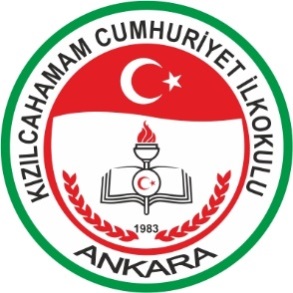 KIZILCAHAMAM KAYMAKAMLIĞI		Cumhuriyet İlkokulu MüdürlüğüH İ Z M E T    S T A N D A R T L A R I    	Başvuru esnasında yukarıda belirtilen belgelerin dışında belge istenmesi, eksiksiz belge ile başvuru yapılmasına rağmen hizmetin belirtilen sürede tamamlanmaması veya yukarıdaki bazı hizmetlerin bulunmadığının tespiti durumunda ilk müracaat yerine yada ikinci müracaat yerine başvurunuz.İlk Müracaat Yeri : Cumhuriyet İlkokulu Müdürlüğü			İkinci Müracaat Yeri : Kızılcahamam İlçe Milli Eğitim  Müdürlüğü	İsim	      	      : Mehmet GÜRSOY					İsim	     	           : Veli KARAKUŞUnvan                   : Okul Müdürü 						Unvan 		           : İlçe Milli Eğitim Müdürü	Adres                    : Karşıyaka Mah. Kadirbey Cad. No:15			Adres		           : Yenice Mah. Ankara Cad. Hükümet Konağı İçi			                           Kızılcahamam/ANKARA	   						                        Kızılcahamam/ANKARATelefon                 : 0312 736 00 57                  				Telefon                      : 0312 736 00 55   Belgegeçer            : 0312 736 00 56                               			Belgegeçer                 : 0312 736 00 56                               e-posta                  : 708208@meb.k12.tr					e-posta	                       : kizilcahamam06@meb.gov.tr      SIRA NOHİZMETİN ADIBAŞVURUDA İSTENEN BELGELERHİZMETİN TAMAMLANMA SÜRESİ (EN GEÇ)1İlkokul Öğrenim Belgesini veya Diplomasını Zamanında Alamayan, Kaybeden ve Yok Olanlara Belge Düzenlenmesi1. Veli dilekçe3 İŞ GÜNÜ1İlkokul Öğrenim Belgesini veya Diplomasını Zamanında Alamayan, Kaybeden ve Yok Olanlara Belge Düzenlenmesi2. Savaş, sel, deprem, yangın ve benzeri nedenlerle okul kayıtlarının yok olması halinde, belgesini kaybedenlere öğrenim durumununu kanıtlaması şartı ile belge düzenlenebilir.3 İŞ GÜNÜ2İlkokul ve Anasınıflarında Öğrenim Gören Öğrencilerin Nakillerinin Yapılması1. Veli dilekçe30 DAKİKA2İlkokul ve Anasınıflarında Öğrenim Gören Öğrencilerin Nakillerinin Yapılması2. Şehit, harp malülü ve muharip gazi çocukları, özel eğitim ihtiyacı olan    çocukların        durumlarını gösteren belge30 DAKİKA2İlkokul ve Anasınıflarında Öğrenim Gören Öğrencilerin Nakillerinin Yapılması3. Okul çalışanı olduğunu gösteren belge30 DAKİKA2İlkokul ve Anasınıflarında Öğrenim Gören Öğrencilerin Nakillerinin Yapılması4.Anne babanın çalıştığını gösteren belge 30 DAKİKA2İlkokul ve Anasınıflarında Öğrenim Gören Öğrencilerin Nakillerinin Yapılması   (Veli, durumuna uygun belge ile başvuruda bulunmalıdır.)30 DAKİKA3Sınavla Kayıt Yapılması1. Veli dilekçe7 İŞ GÜNÜ3Sınavla Kayıt Yapılması   (Yurt dışında bulunma, tutuklu olma, oturduğu yerde okul bulunmaması ve sağlık nedeniyle okula gidemeyen çocuklar için başvuru yapılır.)7 İŞ GÜNÜ4İlkokul Öğrencilerinin Sınıf Yükseltmelerinin Yapılması1. Veli dilekçe15 İŞ GÜNÜ4İlkokul Öğrencilerinin Sınıf Yükseltmelerinin Yapılması    (Başvurular okulun açıldığı ilk ay içinde yapılmalıdır.)15 İŞ GÜNÜ5 İlkokullarda Kayıt Erteleme1. Dilekçe15 İŞ GÜNÜ5 İlkokullarda Kayıt Erteleme2. RAM raporu15 İŞ GÜNÜ5 İlkokullarda Kayıt Erteleme     (69,70,71 aylıklar için veli dilekçesi ile kayıt erteleme)15 İŞ GÜNÜ6Öğrenim Belgesi Verilmesi1. Dilekçe30 DAKİKA6Öğrenim Belgesi Verilmesi    (Öğrenime devam eden öğrenciler için öğrencinin veya velisinin sözlü talepte bulunması yeterlidir.)30 DAKİKA7İlkokul ve Anasınıfı Öğrenci Aday ve Kesin Kayıt, Anasınıflarında Ücretsiz Kayıt Yaptırılması1. Dilekçe30 DAKİKA7İlkokul ve Anasınıfı Öğrenci Aday ve Kesin Kayıt, Anasınıflarında Ücretsiz Kayıt Yaptırılması2. Başvuru Formu30 DAKİKA7İlkokul ve Anasınıfı Öğrenci Aday ve Kesin Kayıt, Anasınıflarında Ücretsiz Kayıt Yaptırılması3. Nüfus Cüzdanı Aslı ve Fotokokipisi30 DAKİKA7İlkokul ve Anasınıfı Öğrenci Aday ve Kesin Kayıt, Anasınıflarında Ücretsiz Kayıt Yaptırılması4.Acil Durumlarda Başvuru Formu30 DAKİKA7İlkokul ve Anasınıfı Öğrenci Aday ve Kesin Kayıt, Anasınıflarında Ücretsiz Kayıt Yaptırılması5. Sözleşme30 DAKİKA7İlkokul ve Anasınıfı Öğrenci Aday ve Kesin Kayıt, Anasınıflarında Ücretsiz Kayıt Yaptırılması6. Şehit, Harp Malülü ve muharip gazi çocukları olduğunu gösteren belge30 DAKİKA7İlkokul ve Anasınıfı Öğrenci Aday ve Kesin Kayıt, Anasınıflarında Ücretsiz Kayıt Yaptırılması     (66-68 aylık çocuklar için velilerinin isteği üzerine dilekçe ile 1.sınıfa kayıtları yapılabilir. Acil durum başvuru formu ve sözleşme anasınıflarında kesin kayıt esnasında doldurulacaktır. Şehit, harp malülü ve muharip gazi çocukları için 10/1 oranında ücretsiz kayıt yapılacaktır.)30 DAKİKA8Anasınıfı ve İlkokullarda Çocuk Kulüpleri İçin Başvuruların Alınması1. Dilekçe15 İŞ GÜNÜ8Anasınıfı ve İlkokullarda Çocuk Kulüpleri İçin Başvuruların Alınması2. Kayıt Formu15 İŞ GÜNÜ8Anasınıfı ve İlkokullarda Çocuk Kulüpleri İçin Başvuruların Alınması3. Acil durumlarda başvurulacak kişiler formu15 İŞ GÜNÜ8Anasınıfı ve İlkokullarda Çocuk Kulüpleri İçin Başvuruların Alınması    ( Kayıt ve acil durumlarda başvurulacak kişiler formu, başka okuldan okulumuz çocuk kulübüne kayıt yaptıracak anasınıfı öğrencileri için istenecektir.)15 İŞ GÜNÜ9İlkokullarda Sınıf Tekrarı İsteği Başvurularının Yapılması1. Veli dilekçesi3 İŞ GÜNÜ10Öğrenci İzin İsteği1. Veli dilekçesi15 DAKİKA11Anasınıfı Ücret İadesinin Yapılması1. Veli dilekçesi3 İŞ GÜNÜ